RENNINNBYDELSE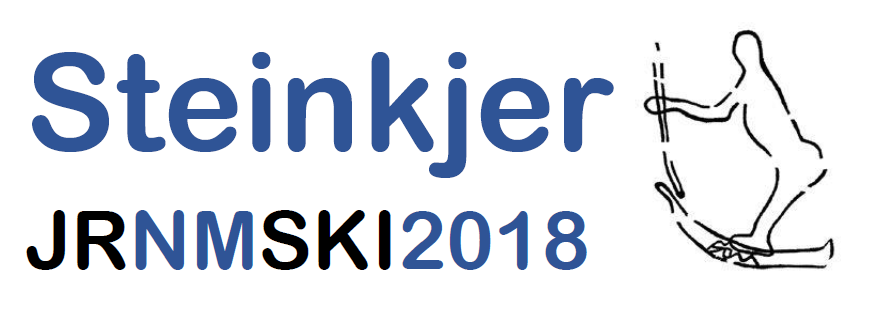 NM JUNIOR LANGRENNStatoil norgescup 7-82. - 4.mars 2018Steinkjer skistadion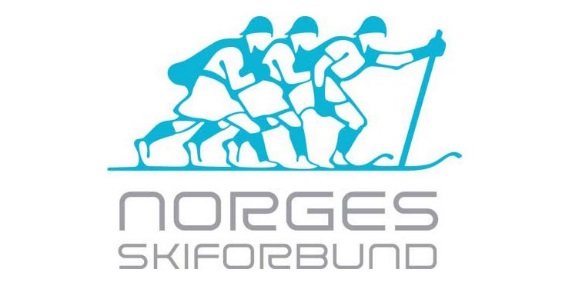 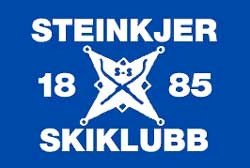 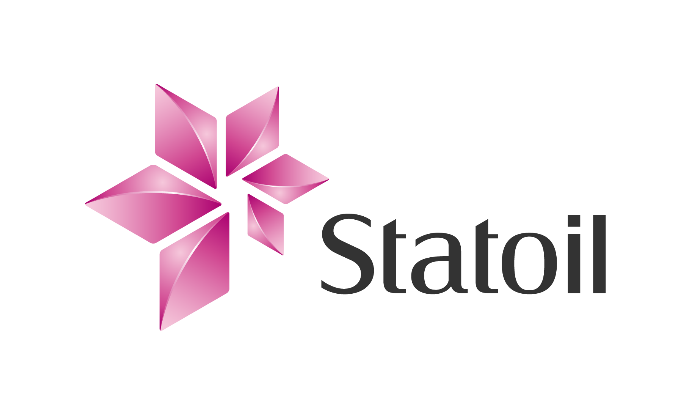 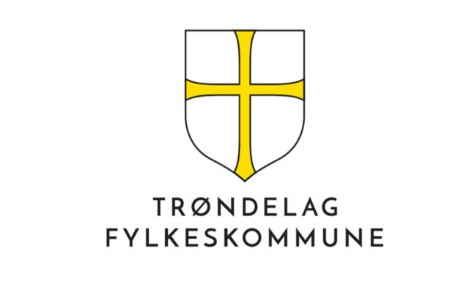 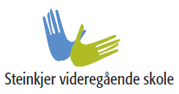 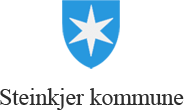 I samarbeid med Norges Skiforbund har Steinkjer Skiklubb gleden av å invitere til NM langrenn for juniorer i 2018. Arrangementet vil finne sted 2. - 4.mars på Steinkjer skistadion. Oppdatert informasjon om junior NM 2018 vil dere alltid finne på arrangementets hjemmeside.www.skiforbundet.no/steinkjerRENNPROGRAMFREDAG 2.mars:10.00 - Menn 17 år – 10km klassisk (1x10km)Menn 18 år – 15km klassisk (2x7,5km)Menn 19-20 år – 20km klassisk (2x10km)13.00 - Kvinner 17 år – 7,5km klassisk (1x7,5km)Kvinner 18 år – 10km klassisk (1x10km)Kvinner 19-20 år – 15km klassisk (2x7,5km)LØRDAG 3.mars:10.00 - Menn 17 år – 10km fri (2x5km)Menn 18 år – 10km fri (2x5km)Menn 19-20 år – 10km fri (2x5km)13.00 - Kvinner 17 år – 5km fri (1x5km)Kvinner 18 år – 5km fri (1x5km)Kvinner 19-20 år – 5km fri (1x5km)SØNDAG 4.mars:09.00 - Menn junior, 4x5km stafett (K-K-F-F)10.30 - Kvinner junior, 4x3,75km stafett (K-K-F-F)Program med starttidspunkt oppdateres og legges ut på vår hjemmeside når påmeldingsfristen er ute. Startrekkefølgene på klassene vil være som i programmet ovenfor. Konkurransen fredag og lørdag inngår også i Statoil norgescup for junior og vil være renn nummer 7 og 8.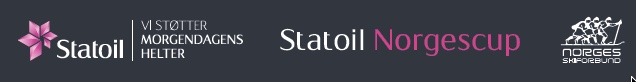 KONTAKTINFORMASJONPÅMELDINGAll påmelding gjøres online via minidrett.no. Det benyttes online betaling. Det betyr at en påmelding ikke er gyldig før startkontingent er betalt. Påmelding til stafett gjøres kretsvis av den enkelte krets.Startkontingent:Individuelle renn: kr. 130,- pr øvelse. Stafett kr. 520,- pr lag.Påmeldingsfrist individuelt: Fredag 23.02.18.Påmeldingsfrist stafett: Mandag 26.02.18.Etter påmeldingsfristens utløp vil påmeldingslistene bli lagt ut på vår hjemmeside for kontroll. Korrigeringer må snarest meldes oss på e-post: trude.viem.dahl@ntebb.noListene tas av nettet mandag 26.02.18. Korrigerte påmeldingslister blir lagt ut umiddelbart etter at endringene er gjort. Etteranmelding (dobbel startkontingent) kan godtas, dette forutsetter at det er ledige startnummer. Startlistene vil bli lagt ut på arrangementets hjemmeside onsdag 28.02.18 etter at disse er trukket tirsdag.Etappevalg for stafetten skal legges inn via tilsendt link innen lørdag 3.mars, klokken 19.00. Linken sendes til kontaktpersoner for den enkelt krets i løpet av NM-helgen. Endringer kan gjøres på rennkontoret innen to timer før start. Det er ikke anledning til å etteranmelde lag til junior NM stafett søndag.Tidtaking:Emit tidtakersystem med brikkeløsning vil bli benyttet til tidtaking. I tillegg benyttes startgrind og fotocelle. Det forutsettes at deltakerne har egen brikke. Det vil også være mulig å leie brikke for hele helgen. Prisen for dette er: kr. 100,- pr. utøver, betales via vipps #80385 i rennkontoret. Utøveren er selv ansvarlig for at leiebrikken blir innlevert før hjemreise. Leiebrikker som ikke returneres, vil bli belastet med kr. 750,-.Skilisens:Løpere uten gyldig skilisens (sesonglisens) må løse engangslisens for hver start. Prisen for engangslisens er: kr. 50,- pr. utøver pr. dag.RENNKONTORRennkontor er på stadion. På rennkontoret finner du start- og resultatlister, arena- og løypekartkart, og annen nødvendig informasjon.Åpningstider rennkontor:Torsdag 1.mars: 0800-1700Fredag 2.mars: 0800- 1700Lørdag 3.mars: 0800- 1700Søndag 4.mars: 0700- 1400Rennkontor kan også kontaktes på telefon 48153842 eller trude.viem.dahl@ntebb.no utenom åpningstidene. Rennkontoret er også tilstede på lagledermøtene.Startnummer:Startnummer hentes av den enkelte løper på vei inn i startområdet på konkurransedagen. Ikke innleverte startnummer som er blitt hentet ut belastet løpers klubb med kr 500,- pr. nummer.Startnummer og lårnummer (kun siste etappe) deles ut kretsvis etter lagledermøtet lørdag.LAGLEDERMØTERLagledermøter vil bli avholdt på Steinkjer videregående skole slik:Torsdag 1.mars, klokken 18.00, for de individuelle konkurransene fredag og lørdag. Lørdag 3.mars, klokken 18.00, for stafetten søndag.TRENINGSTIDERTorsdag 1.mars: 10.00 – 18.00Fredag 2.mars: rennslutt - 19.00Lørdag 3.mars: rennslutt - 19.00Oppdateringer om løyper og treningstider vil til enhver tid finnes inne på arrangementets hjemmeside.START- OG RESULTATLISTERStartlister:Startlister blir lagt ut på arrangementets hjemmeside umiddelbart etter trekning. Startlister henges også opp på oppslagstavler i stadionområdet.Offisielle resultatlister:Én stk. offisiell resultatliste til hver krets kan hentes på rennkontoret.Resultatlister finnes også på arrangementets hjemmeside så fort de er klare.Vi legger også opp til online-resultatservice.Jury:Klager må leveres til rennkontoret skriftlig på eget skjema. Jury er: TD (Sylvi Ofstad), ass.TD (Gunnar Alfred Smiseth og Arne Otto Vedvik) og rennleder (Morten Vannebo).Norgescup:De individuelle konkurransene inngår i Statoil norgescup for juniorer, dette blir henholdsvis renn nummer 7 og 8.SMØREPLASSERDet er mulig å leie smøreplass (i telt) med oppvarming og lys på Steinkjer skistadion. Smøreboden vil være til disposisjon f.o.m. onsdag 28.02.18. Det er også mulig å leie plass og strøm til smørevogner/biler. For hver smøreplass medfølger én parkeringsplass for bil.For mer informasjon og priser se arrangementets hjemmeside: www.skiforbundet.no/steinkjer/smoreboderBestilling av smøreplass skjer via eget skjema inne på hjemmesiden. Frist for bestilling er: 20.01.2018. Faktura blir utsendt og skal være betalt senest 7 dager før rennstart.Spørsmål vedrørende smøreplasser, kontakt jens.ole.holtan@friskgarden.no eller telefon 97152108.PARKERINGPå skistadion finnes det parkeringsplasser ved arenaen. Vi oppfordrer på det sterkeste at dere følger anvisning fra parkeringsvakter. Betale gjerne parkeringsavgiften på forhånd i vipps og vis aktuell kvittering for parkeringsvakt ved ankomst skistadion. Vi har også bobilparkering for de som ønsker dette, her meldes behov til jens.ole.holtan@friskgarden.no.Steinkjer skiklubb vipps - #80385Priser for parkering: Dagskort kr 60,- / Arrangementskort (torsdag-søndag) kr 200,-GARDEROBER/DUSJDet finnes garderober på Steinkjer skistadion med mulighet for dusjing. Følg skilting på stadion.PREMIEUTDELINGPremiering i henhold til retningslinjer fra NSF.Det vil bli medalje- og premieseremoni for de 6 beste i hver klasse ca. 30 min etter siste målgang i den enkelte klasse. Premieutdelingen finner sted ved nedre klubbhus (se arenakart). Det er 1/3 premiering i alle klasser. Øvrige premier hentes personlig på premiekontoret etter avholdt seremoni, eller innen avreise søndag.KAFÉDet vil være muligheter for å få kjøpt mat og drikke på vår kafé (nedre klubbhus) eller i et av våre telt ute på arenaen. Du kan betale kontant eller med vipps.Steinkjer skiklubb vipps - #80385ANDRE OPPLYSNINGERDopingkontroll:Dopingkontroll kan bli gjennomført iht. NIF og antidoping Norge sine regler.Kontaktpersoner krets:Kretsene må melde inn navn, mobilnummer og e-postadresse til sine kontaktpersoner, dette gjøres til: trude.viem.dahl@ntebb.no.www.skiforbundet.no/steinkjerSteinkjer Skiklubb ønsker alle hjertelig velkommen til NM junior langrenn i Steinkjer 2. - 4.mars 2018!RolleNavnEpostMobilLeder OrganisasjonskomiteenHarald J OverreinHarald.j.overrein@gmail.com47911650RennlederMorten Vannebomortenvannebo@hotmail.com90790385Leder støttefunksjonerBenthe Aspbenthe.asp@ntfk.no95031589Kommunikasjon/presseHanna Skar Knutsenhanna-skar.knutsen@ntfk.no92646826RennsekretariatTrude Viem Dahltrude.viem.dahl@ntebb.no48153842TDSylvi Ofstadsylvi.ofstad@idrettsforbundet.no91396012Ass. TDGunnar Alfred SmisethGunnar.Smiseth@gmail.com91640120Ass. TDArne Otto Vedvikarne.otto.vedvik@reinertsen.com90067656Representant N-T skikretsBjørn Bruvollbjorn.bruvoll@skiforbundet.no91397910